REPUBLIKA HRVATSKA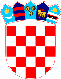 VUKOVARSKO-SRIJEMSKA ŽUPANIJAOPĆINA TOVARNIK 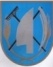 OPĆINSKO VIJEĆEKLASA: 021-05/16-03/21URBROJ:2188/12-04-16-1Tovarnik, 31. svibnja 2016. godineNa temelju članka 31. Statuta Općine Tovarnik („Službeni vjesnik“ Vukovarsko-srijemske županije 04/13,14/13) Općinsko vijeće Općine Tovarnik na svojoj 19. sjednici održanoj 31. svibnja 2016. godine donosi ODLUKU O JAVNIM PRIZNANJIMA OPĆINE TOVARNIK ZA 2015. GODINUČlanak 1.Zahvalnica Općine Tovarnik za poseban doprinos promidžbi Općine Tovarnik i volonterski rad tijekom migrantske krize dodjeljuje se:Nikoli Salatoviću, IlačaIvani Križanović, IlačaZdenki Čoti, IlačaRužici Karalić, IlačaŽeljki Kolarević, IlačaTomislavu Baotiću, TovarnikZdenku Doknjašu, TovarnikKarolini Tutiš, TovarnikUdruzi „Sv. Vinka Paulskog“, TovarnikČlanak 2.Nagrada Općine Tovarnik za poseban doprinos i pomoć tijekom migrantske krize dodjeljuje se: Državnoj upravi za zaštitu i spašavanje; Područni ured za zaštitu i spašavanje VukovarČlanak 3.Nagrada za životno djelo za poseban doprinos razvitku i ugledu Općine Tovarnik u području gospodarstva dodjeljuje se:Miroslavu Kneževiću, VukovarČlanak 4. Ova Odluka stupa na snagu danom donošenja. 							PREDSJEDNIK OPĆINSKOG VIJEĆA								OPĆINE TOVARNIK							              Marinko Beljo							________________________________________